РОЗПОРЯДЖЕННЯ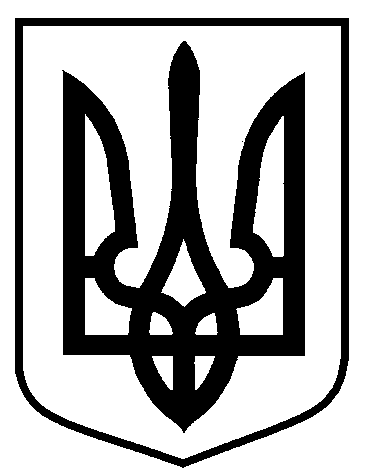 МІСЬКОГО ГОЛОВИм. Суми								Додаток 1до розпорядження міського головивід 11.09.2023 № 294-Р  СПИСОК учасників навчально-тренувального збору з баскетболуНачальник відділу фізичної культури та спорту				        Є.О. Обравіт РОЗРАХУНОКвитрат на проведення навчально-тренувального збору з баскетболу(сімдесят п’ять тисяч шістсот вісімдесят гривень 00 копійок)Начальник відділу фізичної культури та спорту				        Є.О. Обравіт від 11.09.2023 № 294-Р              Про проведення навчально-тренувального збору з баскетболу           На виконання рішення Сумської міської ради від 24 листопада          2021 року № 2509-МР «Про затвердження «Програми розвитку фізичної культури і спорту Сумської міської територіальної громади на 2022 – 2024 роки» зі змінами (завдання 1 підпрограма 1), керуючись пунктом 20 частини четвертої статті 42 Закону України «Про місцеве самоврядування в Україні»:         1. Відділу фізичної культури та спорту Сумської міської ради        (Обравіт Є.О.) провести у вересні 2023 року навчально-тренувальний збір з баскетболу провідним спортсменам та тренерам КДЮСШ №1 м. Суми з метою якісної підготовки до чемпіонату України Всеукраїнської Юнацької Баскетбольної Ліги сезону 2023 – 2024 р. серед команд юнаків та дівчат (додаток 1).          2. Департаменту фінансів, економіки та інвестицій Сумської міської ради (Липова С.А.) здійснити в установленому порядку фінансування видатків у сумі 75 680 (сімдесят п’ять тисяч шістсот вісімдесят) грн 00 коп. на проведення заходу, передбачене в бюджеті Сумської міської територіальної громади на 2023 рік згідно з КПКВК 0215011 «Проведення навчально-тренувальних зборів і змагань з олімпійських видів спорту» (додаток 2).          3. Відділу бухгалтерського обліку та звітності Сумської міської ради (Костенко О.А.) здійснити розрахунки по відділу фізичної культури та спорту згідно з наданими документами.4. Контроль за виконанням даного розпорядження покласти на заступника міського голови з питань діяльності виконавчих органів ради Мотречко В.В.Міський голова                                                                              О.М. ЛисенкоОбравіт 70-05-11Розіслати: Костенко О.А., Липовій С.А., Мотречко В.В., Обравіт Є.О.№ з/пПрізвище, ім’я та по батьковіУчасникРік народженняМісце занять1.Жигамовська Софія Віталіївнаспортсменка2010КДЮСШ №1 2.Жигамовська Евгенія Анатоліївнаспортсменка2009КДЮСШ №1 3.Кобзева Аріна Микитівнаспортсменка2010КДЮСШ №1 4.Коновал Софія Вадимівнаспортсменка2010КДЮСШ №1 5.Сердюченко Яна Вікторівнаспортсменка2009КДЮСШ №1 6.Стецій Олександра Андріївнаспортсменка2009КДЮСШ №1 7.Шолох Ксенія Геннадіївнаспортсменка2010КДЮСШ №1 8.Чмихалова Марія Олексіївнаспортсменка2011КДЮСШ №1 9.Улунова Олеся Олександрівнаспортсменка2008КДЮСШ №1 10.Криводуб Софія Геннадіївнаспортсменка2010КДЮСШ №1 11.Мінько Марія Дмитрівнаспортсменка2009КДЮСШ №1 12.Моргун Крістіна Ярославівнаспортсменка2009КДЮСШ №1 13.Корч Марія Русланівнаспортсменка2010КДЮСШ №1 14.Кравченко Альона Сергіївнаспортсменка2009КДЮСШ №1 15.Зінченко Вікторія Вадимівнаспортсменка2009КДЮСШ №1 16.Тюпка Олена ВолодимирівнаТренер, відповідальний за безпеку спортсменів під час НТЗТренер, відповідальний за безпеку спортсменів під час НТЗКДЮСШ №1 17.Колесник Вікторія Іванівна  ТренерТренерКДЮСШ №118.Бондаренко Данило Олександровичспортсмен2011КДЮСШ №1 19.Баранник Артем Васильовичспортсмен2011КДЮСШ №1 20.Іванов Микола Миколайовичспортсмен2010КДЮСШ №1 21.Глущенко Артем Олександровичспортсмен2007КДЮСШ №1 22.Мірошниченко Артем Сергійовичспортсмен2011КДЮСШ №1 23.Степаненко Ілля Сергійовичспортсмен2010КДЮСШ №1 24.Сенча Кирило В’ячеславович спортсмен2011КДЮСШ №1 25.Сорокін Максим Дмитровичспортсмен2009КДЮСШ №1 26.Поцелуєв Володимир Володимировичспортсмен2012КДЮСШ №1 27.Іваницький Гордій Ігоровичспортсмен2010КДЮСШ №1 28.Науменко Іван Сергійовичспортсмен2011КДЮСШ №1 29.Карпенко Іван Євгеновичспортсмен2012КДЮСШ №1 30.Уройченко Кирило Андрійовичспортсмен2011КДЮСШ №1 31.Ткаченко Ярослав Валерійовичспортсмен2011КДЮСШ №1 32.Зубко Тимофій Сергійович201233.Тюпка Едуард ВолодимировичТренер, відповідальний за безпеку спортсменів під час НТЗТренер, відповідальний за безпеку спортсменів під час НТЗКДЮСШ №1 34.Борсук Ігор ІвановичКДЮСШ №1 Додаток 2до розпорядження міського голови від    11.09.2023 № 294-Р                     КЕКВ 2240 «Оплата послуг (крім комунальних)»:Оплата послуг з харчування на період участі в НТЗ:Спортсмени  30 чол. х 10 дн. х 228,00 грн=68400,00 грнТренер 4 чол. х 10 дн. х 182,00 грн=7280,00 грнУсього:75680,00 грн